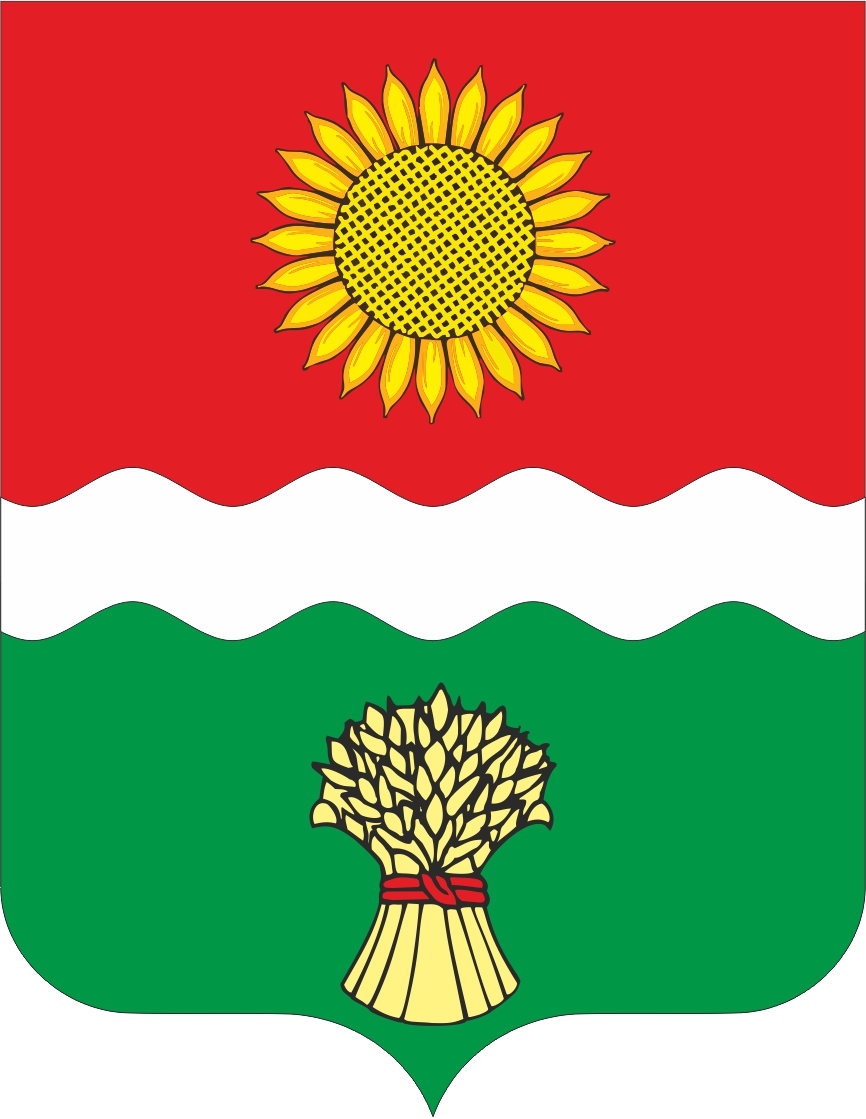 Администрация Большенеклиновского сельского поселенияНеклиновского района Ростовской области ПОСТАНОВЛЕНИЕ                17.05.2023г.										№ 48В соответствии с постановлением Администрации Большенеклиновского сельского поселения от 27.09.2018 № 99 «Об утверждении Порядка разработки, реализации и оценки эффективности муниципальных программ Большенеклиновского сельского поселения»:Внести изменения в план реализации муниципальной программы Большенеклиновского сельского поселения «Обеспечение качественными жилищно-коммунальными услугами населения Большенеклиновского сельского поселения»на 2023 год (далее – план реализации) согласно приложению к настоящему постановлению.2. Настоящее постановление вступает в силу со дня его подписания.3. Контроль за исполнением настоящего постановления оставляю за собой.Глава АдминистрацииБольшенеклиновского сельского поселения			            			Е.Н.ОвчинниковаПриложениек постановлению АдминистрацииБольшенеклиновского сельского поселения                                                                                                                                                                                                           От 17.05.2023г  № 48Планреализации муниципальной программы «Обеспечение качественными коммунальными услугами населения и повышение уровня благоустройства территории Большенеклиновского  сельского поселения»на 2023 год О внесении изменений в Постановление администрации Большенеклиновского сельского поселения № 4 от 09.01.2023 «Об утверждении плана реализации муниципальной программыБольшенеклиновского сельского поселения«Обеспечение качественными коммунальными услугами населения и повышение уровня благоустройства территории Большенеклиновского сельского поселения»на 2023 год№ п/пНаименование Ответственный 
 исполнитель, соисполнитель, участник(долность/ФИО <1>Ожидаемый результат  (краткое описание)Срок    
реализации 
  (дата)Объем расходов на 2023год (тыс.руб.) <2>Объем расходов на 2023год (тыс.руб.) <2>Объем расходов на 2023год (тыс.руб.) <2>Объем расходов на 2023год (тыс.руб.) <2>Объем расходов на 2023год (тыс.руб.) <2>№ п/пНаименование Ответственный 
 исполнитель, соисполнитель, участник(долность/ФИО <1>Ожидаемый результат  (краткое описание)Срок    
реализации 
  (дата)всегообластной
   бюджетместный бюджетвнебюджетные
источники1234567891Подпрограмма 1. Организация благоустройства в Большенеклиновском сельском поселенииВедущий специалист О.Н.ФедоренкоХ31.12.20234129,9969,43160,5-1.1Основное мероприятие Организация благоустройства в Большенеклиновском сельском поселениикомплексное решение проблем благоустройства по улучшению санитарного и эстетического вида территории поселения, повышению комфортности граждан, обеспечение безопасности проживания жителей поселения, создание комфортной среды проживания на территории Большенеклиновского сельского поселения.31.12.20231429,9-1429,9-1.2Основное мероприятие Организация освещения улицповышение освещенности дорог общего пользования;освещение улиц, дорог и проездов, соответствующее возрастающим к нему требованиям, способствует обеспечению важнейшего права человека на безопасность и комфортность проживания.31.12.20231550,0-1550,0-1.3Основное мероприятие1.3 Расходы на реализацию инициативных проектоврешение проблем благоустройства по улучшению санитарного и эстетического вида территории поселения31.12.20231150,0969,4180,6-2Подпрограмма 2. Энергоэффективность Ведущий специалист О.Н.Федоренко31.12.202350,0-50,0-2.1Основное мероприятие Расходы на содержание сетей уличного освещение Большенеклиновского сельского поселенияповышение энергетической эффективности систем коммунальной инфраструктуры в Большенеклиновском сельском поселении31.12.202350,0-50,0-3Подпрограмма 3 «Создание условий для обеспечения качественными услугами населения Большенеклиновского сельского поселения»Ведущий специалист О.Н.ФедоренкоХ180,0-180,0-3.1Основное мероприятие 3.1 Строительство газовых сетей, включая разработку проектно-сметной документацииповышение уровня газификации населения Большенеклиновского сельского поселенияХ0,0-0,0-3.2Основное мероприятие 3.2Прочие мероприятия (обслуживание шкафов)повышение безопасного применения газового оборудования180,0180,0Итого по муниципальной программеХХ4359,9969,43390,5-